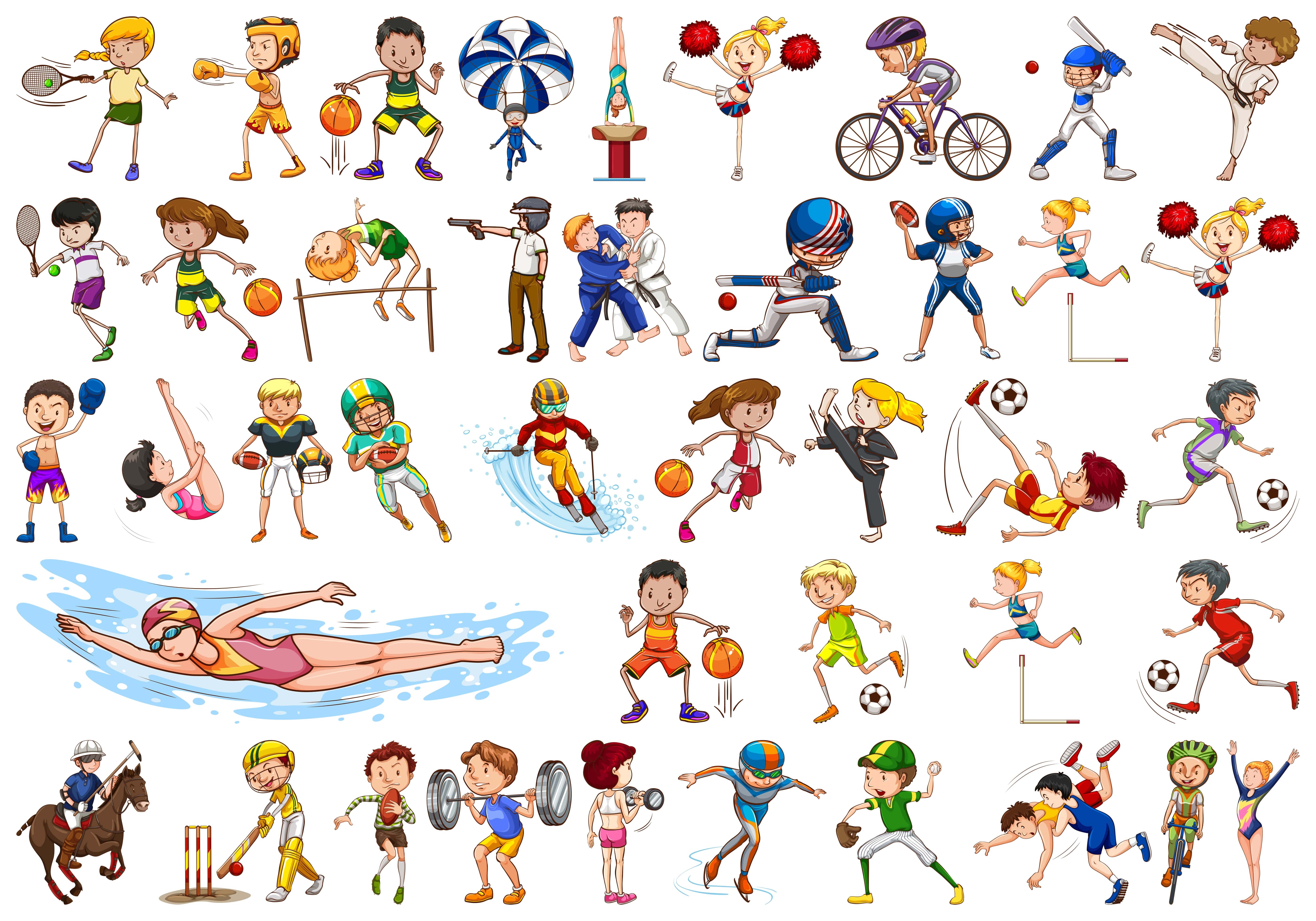 Дата, время. местоНаименование мероприятияНаименование мероприятияМАУ ФОК «Олимпийский»  Пермский край г. Краснокамск ул. Большевистская, 56 Стадион «Россия»МАУ ФОК «Олимпийский»  Пермский край г. Краснокамск ул. Большевистская, 56 Стадион «Россия»МАУ ФОК «Олимпийский»  Пермский край г. Краснокамск ул. Большевистская, 56 Стадион «Россия»31.05.2023начало 18.00        окончание 20.30 31.05.2023начало 18.00        окончание 20.30 Турнир по футболу в рамках спартакиады среди предприятий учреждений КГО01.06.2023начало 12.00       окончание 16.0001.06.2023начало 12.00       окончание 16.00Турнир по футболу среди детей 2013-2014 г.р. посвященный Дню Защиты детей01.06.2023начало 09.00       окончание 10.3001.06.2023начало 09.00       окончание 10.30Весёлые старты03.06.2023начало 09.00       окончание 10.3003.06.2023начало 09.00       окончание 10.30Чемпионат ПК по футболу дивизион 1МБУ ДО «СШ г. Краснокамска»МБУ ДО «СШ г. Краснокамска»МБУ ДО «СШ г. Краснокамска»01.06.202302.06.2023начало 09.00       окончание 15.00 г. Краснокамск, ул. Карла Маркса, 4Вп. Оверята ул. Строителей, 501.06.202302.06.2023начало 09.00       окончание 15.00 г. Краснокамск, ул. Карла Маркса, 4Вп. Оверята ул. Строителей, 5Открытие летне-оздоровительного лагеря «Чемпион» (1 смена)МАУ СК «Ледовый»МАУ СК «Ледовый»МАУ СК «Ледовый»29.05.202330.05.2023начало 21.30Пермский край г. Краснокамск,           ул. Большевистская, 56 лит. Е29.05.202330.05.2023начало 21.30Пермский край г. Краснокамск,           ул. Большевистская, 56 лит. ЕЕдиная ночная хоккейная лигаМАУ ДО «СШ п. Майский»МАУ ДО «СШ п. Майский»МАУ ДО «СШ п. Майский»01.06.2023начало 13.00       Пермский край Краснокамский городской округ п. Майский                                   ул. Северная, 2 стадион, спортивный зал            01.06.2023начало 13.00       Пермский край Краснокамский городской округ п. Майский                                   ул. Северная, 2 стадион, спортивный зал            Спортивный праздник, посвящённый Дню защиты детей, в рамках Окружной акции "Дети - наше будущее!